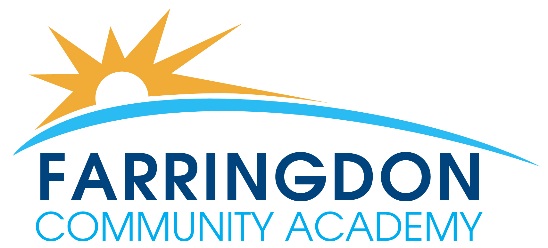 Application for a Teaching PostPlease read the attached Information to Candidates sheets before completing this formPart A1Equal Opportunities MonitoringGender	Male	FemaleDate of BirthDisabilityThe Equality Act 2010 states that “a person has a disability for the purpose of this Act if he/she has a physical or mental impairment which has a substantial and long term negative effect on his/her ability to carry out normal day to day activities”.Do you consider yourself disabled?Yes 	NoEthnic OriginPlease tick one of the boxes below, choosing the category which you think best describes your ethnic origin. Please note that we are asking about the broad ethnic group you are in and not your nationality, place of birth or citizenship. United Kingdom citizens can belong to any of the categories shown.WhiteBritish	Irish	Any other white background(please write in)Black or Black BritishCaribbean	African	Any other black background(please write in)Chinese or other ethnic groupChinese	Any other ethnic group(please write in)Asian or Asian BritishIndian	Pakistani 	Bangladeshi	Any other black background(please write in)MixedWhite and Black Caribbean	White and Black African	White and AsianAny other black background(please write in)Where did you see this job advertised?Note: If you provide false information on any part of this form, you will be disqualified from appointment and if already appointed, you will be subject to disciplinary proceedings and liable to dismissal without further notice.Part BApplicant’sReference No.Previous Employers (most recent first)(a) In a school (please outline in chronological order any relevant experience as a qualified teacher, instructor or technician and teaching practice etc).(b) Other (please include any gaps in employment, career breaks or other full-time commitments)Applicant’sReference No.Professional DevelopmentPlease detail below the commitment to professional development within your career that is relevant to your application for this post.References (one must be from your current employer)Please see the attached Information to Candidates sheets for information on this section1.e-mailTel No:2.e-mailTel No:Can your referees be contacted without any further authorisation from yourself?	Yes 	NoAs the job you are applying for may involve access to children, we reserve the right to contact any of your previous employers for a reference (including your most recent employer even if you have not selected them as a referee) and to verify particular experience or qualifications.Note: We also reserve the right to ask your current employer (if you are currently working with children) or a previous employer (where you worked with children) about disciplinary issues relating to children. This would include any in which the penalty is time expired and whether you have been the subject of any child protection concerns including the outcome of any investigation or disciplinary procedure.  Please be aware that providing false information is an offence and could result in your application being rejected, or a summary dismissal if you have been appointed, and a possible referral to the police.How you meet the essential requirementsPlease state clearly how you meet all of the essential requirements listed on the Person Specification. Please see the attached Information to Candidate sheets for advice on how best to complete this section.Please continue on a separate sheet if necessaryDisability - Reasonable AdjustmentsDo you require us to make any reasonable adjustments that will help you to demonstrate your full potential in the recruitment process? If yes, please give detailsDeclaration of RelationshipIf you have any relationship with any Director or Governor of Farringdon Community Academy, please state the name(s) and nature of relationship(s)Note: If you canvas any Director or Governor of Farringdon Community Academy, directly or indirectly for this appointment, or if you fail to disclose a relationship, you will be disqualified from appointment and if already appointed, you will be subject to disciplinary proceedings and liable to dismissal without further notice.Note: If you provide false information on any part of this form, you will be disqualified from appointment and if already appointed, you will be subject to disciplinary proceedings and liable to dismissal without further notice.Part CApplicant’sReference No.    Post Title:The post you have applied for is exempt from the Rehabilitation of Offenders Act 1974, because it involves access to children, older or vulnerable people. Therefore you are required to provide details of all convictions in the box below, even if they are classified as ‘spent’.  If you are successful in this recruitment process, the Academy will then obtain a disclosure from the Disclosure Barring Service about you, irrespective of whether you tick Yes or No. This will be discussed with you at the time. The information  gained will be used by the Academy to check your suitability for the post.Do you have a prosecution pending, or have you ever been convicted at a court or been cautioned by the police, for any offences, including those classified as ‘spent’ under the Rehabilitation of Offenders Act 1974?Yes 	No	(please tick)If yes, please use the space below to provide details of pending prosecutions, convictions, cautions and bind-over orders, including approximate date, the offence, and the court or police force which dealt with the offence. (Please continue on the reverse and/or another sheet if necessary.)I confirm that the information that I have given in this box is true, correct, complete and up to date. Signed:Date:Note: Should you fail to disclose any conviction above, and the Disclosure Barring Service information  confirms that you have any prosecution pending, or that you have been convicted at a Court, or cautioned by the Police for any criminal offence, or that there are any other matters causing the Academy to reasonably concludethat you may be unsuitable for the post, then you will be disqualified from appointment. If already appointed, youwill be subject to disciplinary proceedings and liable to dismissal without further notice.Information to CandidatesThank you for applying for a job at Farringdon Community Academy.This information is to help you to understand how our recruitment process works and how to best fill in your application form.About the information you have receivedA Job Description: Outlines the purpose of the job and the main duties involved.A Person Specification:  Lists the essential criteria an applicant needs to meet. It is this document that applicants are measured against during recruitment.An Application Form: A standard form on which we collect information about you. We use this, instead of a C.V., to be more consistent.Other information: You may have received other specific information about the job, and the stages of your recruitment process.How our recruitment process worksA selection panel is formed, made up of at least two people. Next, they agree the content of the Job Description and the essential criteria for the Person Specification.  A job advert is then written.When we receive application forms, we separate Part A, Part B and Part C. The Equal Opportunities Monitoring information is collected from Part A and Part C is used to check for convictions. Only Part B is given to the recruitment panel. The panel does not see personal information about you. This is designed to reduce the chances of unfair discrimination.Each panel member then compares the information on Part B of your Application Form with the criteria on the Person Specification. They each read all of the forms and then record their views. Next they discuss and agree who will go through to the next stage. If there are a lot of applicants who meet the requirements, the panel will consider the successful pile again, keeping only those who best meet the requirements. References are then requested and will be considered by the selection panel.Shortlisted applicants may then have an interview or may be asked to take part in other selection activities, eg. Work tests, occupational tests etc. You will always be told about these activities in advance.What do we value on Application Forms?We are only looking for the things we have listed on the Person Specification. Qualifications or Experience?We strongly value the achievement of, and progress towards, academic, professional and vocational qualifications.We also believe, however, that there are extremely talented people in the jobs market. People who, for one reason or another, have not developed their skills and abilities through an academic route and gained a qualification.   So we also value other things such as previous job experience, research projects or personal study, work placements, voluntary work, social experience or personal life experience. Obviously for some posts, a professional qualification is essential.  In this case we will ask for the relevant qualification.  (e.g. a teacher must have a nationally recognised Teaching Qualification) You will be asked to provide certificates to verify your qualification.How to best fill in your Application formThe panel are looking for those candidates who can give real examples of how they meet the essential criteria on the Person Specification. It is quality, not quantity that is important.Do not enclose a C.V., we only want information on the application form. C.V.’s will not be considered.Here are some helpful hints when completing the form, and remember to have the Person Specification at hand throughout:	1.	Use a spare sheet of paper to make notes first.	2.	Prepare answers to all questions but leave the ‘How you meet the essential requirements’ until last.Most candidates find this the hardest part to complete.	3.	If a box is not relevant to your personal circumstances, mark it ‘not applicable’.	4.	Give details of your employment history. If you have a gap in your employment, you are required to give an explanation for this.	5.	Give details of any referees who we can ask for information about you. (We only ask for factual information, not that person’s opinion about you. If you are employed, include details of your current employer. If you are unemployed, you must give details of a previous employer. If you have never been employed, please give details of a school, college or university tutor, or put a line through the box.	6.	Now focus on the ‘How you meet the essential requirements’. Take each of the criteria on the Person Specification in turn. Take time to think about all of your previous experience, and give examples of how you meet the criteria. Simply stating that you have each requirement will not be considered as suitable evidence. Remember you can use examples from your work life, study, personal life, voluntary work, social experience, vocational training etc.	7.	Answer the points in the same order as on the Person Specification. You can present this as a list and use numbering if you wish. Remember - Quality over Quantity.How we acknowledge receipt of your Application FormIf an application has been e-mailed to F.C.A. candidates will receive an e-mail confirming receipt of the application.  Contact F.C.A. if no confirmation e-mail is received.  We are fully committed to providing a fair recruitment process for all. To do this, we need to know if you feel anything may prevent you from demonstrating your full potential.  We will make any reasonable adjustment or arrangement to any part of the recruitment process.Access to Employment for Disabled PeopleWe are committed to equality of opportunity in employment for disabled people. This means that we will not unfairly discriminate against a candidate with a disability, or an employee that becomes disabled whilst working for us.Complaints about the Recruitment ProcessIf you feel you have been treated unfairly, or are unhappy with any part of the recruitment process, we want to know about it! You can make a complaint by contacting the Headteacher’s PA, explaining that you wish to make a complaint.  Please see your Application Pack for contact details.Data ProtectionThe information you provide on the application form will be used to assess your suitability for the post, and will be viewed only by those involved in the recruitment process. If you are appointed, the information will be used to create your employment record. If you are not appointed, it will be destroyed after 6 months, except in the event of a dispute.Personal information that you provide in the ‘Equal Opportunities Monitoring’ section of the form will only be used for the purpose of equal opportunities monitoring and statistical analysis. This helps us to continually improve our equal opportunities policies and practices.By submitting this form, you are consenting to the recording and use of the information for the purposes mentioned above.Any other questionsIf you have any questions or comments about any aspect of the recruitment process, please contact:  Farringdon Community Academy, Allendale Road, Farringdon, Sunderland, Tyne and Wear, SR3 2XL
Telephone: 0191 553 6013 Email enquiries@farringdonca.net 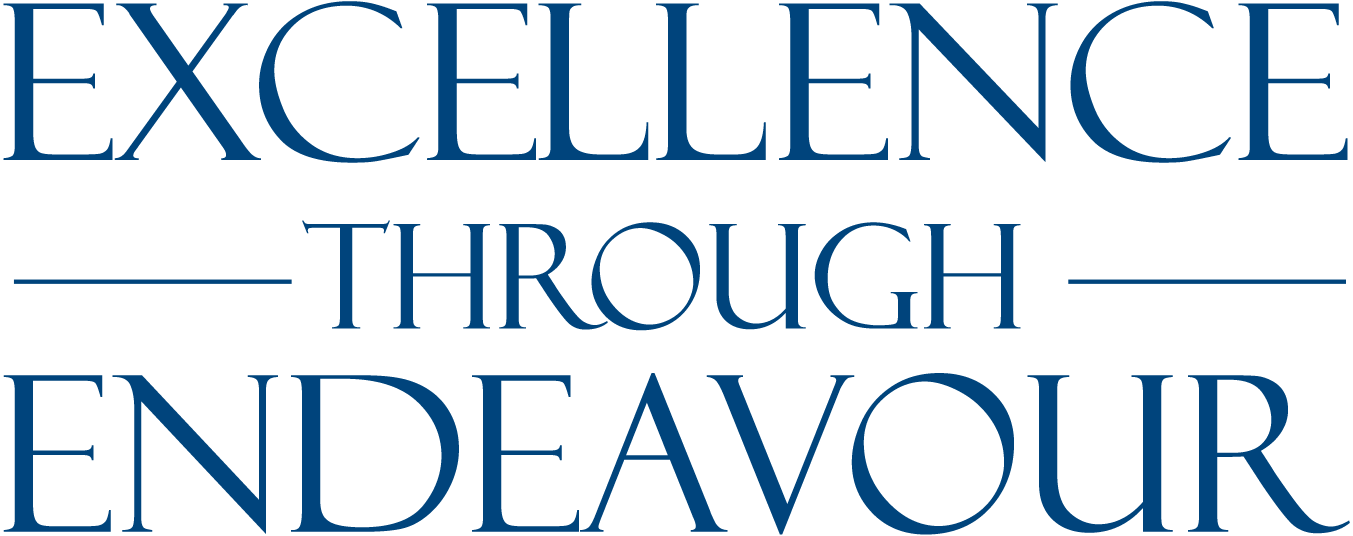 Post Title:If you require this form in an alternative format (braille, large print, audio tape etc.) please contact:
Farringdon Community Academy, Allendale Road, Sunderland, Tyne and Wear, SR3 3EL
Telephone: 0191 553 6013 or Email: enquiries@farringdonca.net 

As this application may be photocopied, please complete the form in black ink or type.
Please note C.V.’s will not be considered.Equal Opportunities and MonitoringThe information requested in Part A of this form will be used for monitoring and administration purposes only, and is not seen by the recruitment panel. The information requested on Part C, is used for checking convictions, and is also not seen by the recruitment panel. Part B is separated when we receive your application form, and given to the recruitment panel for shortlisting. This is done to reduce the possibility of unfair and unlawful discrimination.If you require this form in an alternative format (braille, large print, audio tape etc.) please contact:
Farringdon Community Academy, Allendale Road, Sunderland, Tyne and Wear, SR3 3EL
Telephone: 0191 553 6013 or Email: enquiries@farringdonca.net 

As this application may be photocopied, please complete the form in black ink or type.
Please note C.V.’s will not be considered.Equal Opportunities and MonitoringThe information requested in Part A of this form will be used for monitoring and administration purposes only, and is not seen by the recruitment panel. The information requested on Part C, is used for checking convictions, and is also not seen by the recruitment panel. Part B is separated when we receive your application form, and given to the recruitment panel for shortlisting. This is done to reduce the possibility of unfair and unlawful discrimination.If you require this form in an alternative format (braille, large print, audio tape etc.) please contact:
Farringdon Community Academy, Allendale Road, Sunderland, Tyne and Wear, SR3 3EL
Telephone: 0191 553 6013 or Email: enquiries@farringdonca.net 

As this application may be photocopied, please complete the form in black ink or type.
Please note C.V.’s will not be considered.Equal Opportunities and MonitoringThe information requested in Part A of this form will be used for monitoring and administration purposes only, and is not seen by the recruitment panel. The information requested on Part C, is used for checking convictions, and is also not seen by the recruitment panel. Part B is separated when we receive your application form, and given to the recruitment panel for shortlisting. This is done to reduce the possibility of unfair and unlawful discrimination.Personal DetailsPersonal DetailsPersonal DetailsPersonal DetailsPersonal DetailsPersonal DetailsFirst Name/sSurname/Last NameAll Previous NamesAddressPost CodeTelephone No. (Home or mobile)Telephone No. (Home or mobile)Telephone No. (Home or mobile)Telephone No. (Work) - if convenientTelephone No. (Work) - if convenientTelephone No. (Work) - if conveniente-mail addresse-mail addresse-mail addressI confirm that all of the information given on this form is correct and complete.I confirm that all of the information given on this form is correct and complete.I confirm that all of the information given on this form is correct and complete.I confirm that all of the information given on this form is correct and complete.Signed:Date:Post Title: (same as first page)Post Title: (same as first page)Post Title: (same as first page)Educational AchievementsEducational AchievementsEducational AchievementsEducational AchievementsEducational AchievementsEducational AchievementsEducational AchievementsEducational AchievementsEducational AchievementsEducational AchievementsEducational AchievementsEducational AchievementsPlease include A-Level, Further/Higher  Education and any other relevant study in chronological order.Please include A-Level, Further/Higher  Education and any other relevant study in chronological order.Please include A-Level, Further/Higher  Education and any other relevant study in chronological order.Please include A-Level, Further/Higher  Education and any other relevant study in chronological order.Please include A-Level, Further/Higher  Education and any other relevant study in chronological order.Please include A-Level, Further/Higher  Education and any other relevant study in chronological order.Please include A-Level, Further/Higher  Education and any other relevant study in chronological order.Please include A-Level, Further/Higher  Education and any other relevant study in chronological order.Please include A-Level, Further/Higher  Education and any other relevant study in chronological order.Please include A-Level, Further/Higher  Education and any other relevant study in chronological order.Please include A-Level, Further/Higher  Education and any other relevant study in chronological order.Please include A-Level, Further/Higher  Education and any other relevant study in chronological order.DateEducational Establishment(Name & Address)Educational Establishment(Name & Address)Educational Establishment(Name & Address)Educational Establishment(Name & Address)Educational Establishment(Name & Address)QualificationQualificationQualificationSubject & GradeSubject & GradeSubject & GradeDate recognised  as a Qualified Teacher:Date recognised  as a Qualified Teacher:Date recognised  as a Qualified Teacher:Date recognised  as a Qualified Teacher:Date recognised  as a Qualified Teacher:Teacher Reference No.Teacher Reference No.Teacher Reference No.Teacher Reference No.Teacher Reference No.If you qualified after 7th May 1999 please indicate whether your Induction Year is ongoing or completed	.If you qualified after 7th May 1999 please indicate whether your Induction Year is ongoing or completed	.If you qualified after 7th May 1999 please indicate whether your Induction Year is ongoing or completed	.If you qualified after 7th May 1999 please indicate whether your Induction Year is ongoing or completed	.If you qualified after 7th May 1999 please indicate whether your Induction Year is ongoing or completed	.If you qualified after 7th May 1999 please indicate whether your Induction Year is ongoing or completed	.If you qualified after 7th May 1999 please indicate whether your Induction Year is ongoing or completed	.If you qualified after 7th May 1999 please indicate whether your Induction Year is ongoing or completed	.If you qualified after 7th May 1999 please indicate whether your Induction Year is ongoing or completed	.If you qualified after 7th May 1999 please indicate whether your Induction Year is ongoing or completed	.If you qualified after 7th May 1999 please indicate whether your Induction Year is ongoing or completed	.If you qualified after 7th May 1999 please indicate whether your Induction Year is ongoing or completed	.Present JobPresent JobPresent JobPresent JobPresent JobPresent JobPresent JobPresent JobPresent JobPresent JobPresent JobPresent JobName and type of school:Name and type of school:LA:LA:Title of Post:Title of Post:Salary/Grade:Salary/Grade:Date Commenced:Date Commenced:To whom do you report (Job Title)To whom do you report (Job Title)To whom do you report (Job Title)To whom do you report (Job Title)What staff (if any) report to youWhat staff (if any) report to youWhat staff (if any) report to youWhat staff (if any) report to youBrief outline of duties (including responsibility, age range and subjects taught)Brief outline of duties (including responsibility, age range and subjects taught)Brief outline of duties (including responsibility, age range and subjects taught)Brief outline of duties (including responsibility, age range and subjects taught)Brief outline of duties (including responsibility, age range and subjects taught)Brief outline of duties (including responsibility, age range and subjects taught)Brief outline of duties (including responsibility, age range and subjects taught)Brief outline of duties (including responsibility, age range and subjects taught)Brief outline of duties (including responsibility, age range and subjects taught)Brief outline of duties (including responsibility, age range and subjects taught)Brief outline of duties (including responsibility, age range and subjects taught)Brief outline of duties (including responsibility, age range and subjects taught)LAName andType of SchoolTitle of Post (including responsibility, age range and subjects taught)Grade(if applicable)Date ofEmploymentFrom 	ToReason forLeavingName and Address ofEmployerNature of Employment, Post Held and Main ResponsibilitiesDate ofEmploymentFrom 	ToReason forLeavingDateSubject/FocusProvider/Course OrganiserDurationI confirm that all of the information given on this form is correct and complete.I confirm that all of the information given on this form is correct and complete.I confirm that all of the information given on this form is correct and complete.I confirm that all of the information given on this form is correct and complete.Signed:Date: